Уважаемые воспитанники детских садов и педагоги, учащиеся. Приглашаем вас принять участие во Всероссийском детском конкурсе рисунков и поделок "Сказка в гости к нам спешит"(15.11.2016 – 10.12.2016) Положение о Всероссийском детском конкурсе рисунков и поделок «Сказка в гости к нам спешит»                                 УТВЕРЖДАЮ                                                                                           Председатель организационного комитета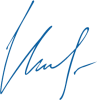 		                                          И.Е. Маврин                                        Общие положенияНастоящее положение о Всероссийском детском конкурсе рисунков и поделок «Сказка в гости к нам спешит» (далее Конкурс) определяет порядок организации и проведения Конкурса, порядок участия в Конкурсе. Организатор конкурса - Конкурс проводится по инициативе Информационно – методического  интернет проекта  «Globus» Работы на Конкурс принимаются в период с «15» ноября 2016г. по «10» декабря 2016г.К участию в конкурсе принимаются фотографии детских рисунков, поделок на заданную тему. По результатам конкурса можно заказать:Диплом куратора конкурса (ФИО педагога) – 170 рублейДиплом участника конкурса (ФИ ребенка) – 170 рублейЕсли участник конкурса заказывает оба вышеуказанных диплома, стоимость участия составит 300 рублей  Цели КонкурсаСоздание условий для проявления творческих способностей детей и педагогов.Привлечение взрослых к совместному творчеству с детьми. Участники КонкурсаПринять участие в Конкурсе могут воспитанники и учащиеся  любых образовательных учреждений (дошкольных образовательных учреждений; средних общеобразовательных учреждений; коррекционных образовательных учреждений; учреждений дополнительного образования детей и т.д.).Участие может быть индивидуальным или совместным.Номинации  Конкурса Рисунок (рисунки с изображением любимого героя)Декоративно-прикладное творчество (изделия из пластилина, глины, ниток, бросового материала и т.д)На конкурс от одного участника принимается одна работа на одну номинацию. Один участник может принять участие в разных номинациях с разными разработками. Материалы в разных номинациях оцениваются отдельно, следовательно, и оплата производится за каждую номинацию как за самостоятельную разработку.Требования к конкурсным работамФотографии работ должны быть хорошего качества, в формате JPEG/JPG, PDF. Не более 1 фотографии в номинации от одного участника. Порядок участияЗаполните заявку на участие в конкурсе.Оплатите оргвзнос.  Оргвзнос оплачивается за каждую конкурсную работу. Если работа выполнена  в соавторстве, то оргвзнос оплачивается по количеству авторов конкурсной работы. Отправьте письмо на электронный адрес globussait@yandex.ru . Письмо должно содержать заявку, копию квитанции об оплате, конкурсную  работу. Все формируется в 1 папку. Название папки ФИО участника.НаграждениеПо итогам Конкурса все участники получают дипломы I,  II  или III степени.Рассылка дипломов осуществляется в электронном виде на адрес электронной почты, указанный в заявке на участие в конкурсе, в течение 2  рабочих дней.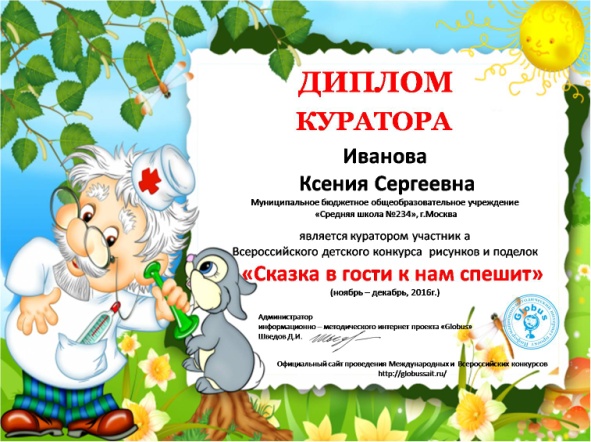 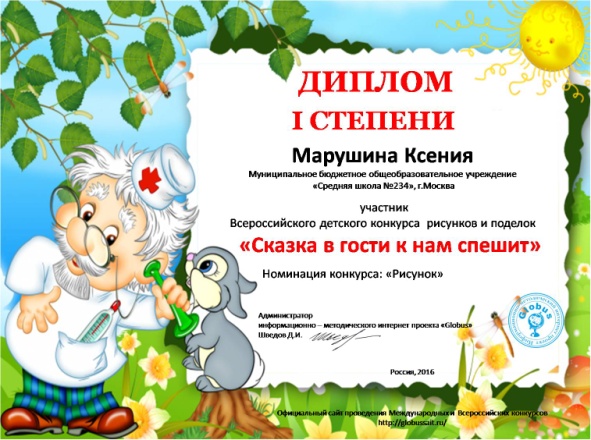 Желаем удачи!Платежные реквизиты для оплаты организационного взноса:Получатель платежа: ИП Маврин Иван ЕвгеньевичИНН/КПП 595701257861Расчетный счет № 4080 2810 2031 0097 5667Банк: Пермский – ПКБ филиал ПАО Банка «ФК Открытие»  БИК: 045773728,Корреспондентский счет: 3010 1810 7577 3000 0728 в Отделении ПермьНазначение платежа: Материалы детского конкурса  (Ф.И.О. педагога)Также оплату можно произвести на карту банка «ФК Открытие»  4160 3831 9811 1856 Заявка на участие во Всероссийском детском конкурсе рисунков и поделок «Сказка в гости к нам спешит» Заявка на участие во Всероссийском детском конкурсе рисунков и поделок «Сказка в гости к нам спешит» Заявка на участие во Всероссийском детском конкурсе рисунков и поделок «Сказка в гости к нам спешит»1Ф.И. автора (ребенка)2ФИО педагога – куратора3Образовательное учреждение 3Номинация конкурса (рисунок, декоративно – прикладное творчество)4Диплом, который вы хотите заказать:Диплом куратора конкурса Диплом участника конкурса5Электронный адрес, контактный телефонКвитанция

Кассир